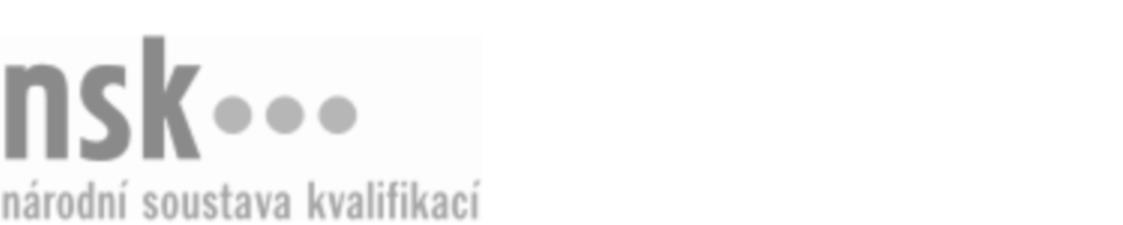 Kvalifikační standardKvalifikační standardKvalifikační standardKvalifikační standardKvalifikační standardKvalifikační standardKvalifikační standardKvalifikační standardTechnolog/technoložka pro recyklaci odpadních pneumatik a pryží (kód: 28-074-M) Technolog/technoložka pro recyklaci odpadních pneumatik a pryží (kód: 28-074-M) Technolog/technoložka pro recyklaci odpadních pneumatik a pryží (kód: 28-074-M) Technolog/technoložka pro recyklaci odpadních pneumatik a pryží (kód: 28-074-M) Technolog/technoložka pro recyklaci odpadních pneumatik a pryží (kód: 28-074-M) Technolog/technoložka pro recyklaci odpadních pneumatik a pryží (kód: 28-074-M) Technolog/technoložka pro recyklaci odpadních pneumatik a pryží (kód: 28-074-M) Autorizující orgán:Ministerstvo průmyslu a obchoduMinisterstvo průmyslu a obchoduMinisterstvo průmyslu a obchoduMinisterstvo průmyslu a obchoduMinisterstvo průmyslu a obchoduMinisterstvo průmyslu a obchoduMinisterstvo průmyslu a obchoduMinisterstvo průmyslu a obchoduMinisterstvo průmyslu a obchoduMinisterstvo průmyslu a obchoduMinisterstvo průmyslu a obchoduMinisterstvo průmyslu a obchoduSkupina oborů:Technická chemie a chemie silikátů (kód: 28)Technická chemie a chemie silikátů (kód: 28)Technická chemie a chemie silikátů (kód: 28)Technická chemie a chemie silikátů (kód: 28)Technická chemie a chemie silikátů (kód: 28)Technická chemie a chemie silikátů (kód: 28)Týká se povolání:Technolog recyklaceTechnolog recyklaceTechnolog recyklaceTechnolog recyklaceTechnolog recyklaceTechnolog recyklaceTechnolog recyklaceTechnolog recyklaceTechnolog recyklaceTechnolog recyklaceTechnolog recyklaceTechnolog recyklaceKvalifikační úroveň NSK - EQF:444444Odborná způsobilostOdborná způsobilostOdborná způsobilostOdborná způsobilostOdborná způsobilostOdborná způsobilostOdborná způsobilostNázevNázevNázevNázevNázevÚroveňÚroveňOrientace ve strategických dokumentech, právních předpisech, standardech a normách k nakládání s odpady a druhotnými surovinamiOrientace ve strategických dokumentech, právních předpisech, standardech a normách k nakládání s odpady a druhotnými surovinamiOrientace ve strategických dokumentech, právních předpisech, standardech a normách k nakládání s odpady a druhotnými surovinamiOrientace ve strategických dokumentech, právních předpisech, standardech a normách k nakládání s odpady a druhotnými surovinamiOrientace ve strategických dokumentech, právních předpisech, standardech a normách k nakládání s odpady a druhotnými surovinami44Stanovování technologických postupů pro třídění, zpracování a recyklaci druhotných surovin z odpadních pneumatik a pryžíStanovování technologických postupů pro třídění, zpracování a recyklaci druhotných surovin z odpadních pneumatik a pryžíStanovování technologických postupů pro třídění, zpracování a recyklaci druhotných surovin z odpadních pneumatik a pryžíStanovování technologických postupů pro třídění, zpracování a recyklaci druhotných surovin z odpadních pneumatik a pryžíStanovování technologických postupů pro třídění, zpracování a recyklaci druhotných surovin z odpadních pneumatik a pryží44Orientace v materiálech a odpadech na výstupu z technologických zařízení pro zpracování odpadních pneumatik a pryžíOrientace v materiálech a odpadech na výstupu z technologických zařízení pro zpracování odpadních pneumatik a pryžíOrientace v materiálech a odpadech na výstupu z technologických zařízení pro zpracování odpadních pneumatik a pryžíOrientace v materiálech a odpadech na výstupu z technologických zařízení pro zpracování odpadních pneumatik a pryžíOrientace v materiálech a odpadech na výstupu z technologických zařízení pro zpracování odpadních pneumatik a pryží44Stanovování, měření a dokumentování parametrů odpadů a druhotných surovin z odpadních pneumatik a pryžíStanovování, měření a dokumentování parametrů odpadů a druhotných surovin z odpadních pneumatik a pryžíStanovování, měření a dokumentování parametrů odpadů a druhotných surovin z odpadních pneumatik a pryžíStanovování, měření a dokumentování parametrů odpadů a druhotných surovin z odpadních pneumatik a pryžíStanovování, měření a dokumentování parametrů odpadů a druhotných surovin z odpadních pneumatik a pryží44Třídění odpadů a druhotných surovin z recyklaceTřídění odpadů a druhotných surovin z recyklaceTřídění odpadů a druhotných surovin z recyklaceTřídění odpadů a druhotných surovin z recyklaceTřídění odpadů a druhotných surovin z recyklace44Vedení evidence vstupů, výstupů a průběhu technologického procesu recyklace odpadních pneumatik a pryžíVedení evidence vstupů, výstupů a průběhu technologického procesu recyklace odpadních pneumatik a pryžíVedení evidence vstupů, výstupů a průběhu technologického procesu recyklace odpadních pneumatik a pryžíVedení evidence vstupů, výstupů a průběhu technologického procesu recyklace odpadních pneumatik a pryžíVedení evidence vstupů, výstupů a průběhu technologického procesu recyklace odpadních pneumatik a pryží44Stanovování a kontrola postupů při odstraňování nepoužitelných a nebezpečných odpadů z pneumatik a pryžíStanovování a kontrola postupů při odstraňování nepoužitelných a nebezpečných odpadů z pneumatik a pryžíStanovování a kontrola postupů při odstraňování nepoužitelných a nebezpečných odpadů z pneumatik a pryžíStanovování a kontrola postupů při odstraňování nepoužitelných a nebezpečných odpadů z pneumatik a pryžíStanovování a kontrola postupů při odstraňování nepoužitelných a nebezpečných odpadů z pneumatik a pryží44Diagnostikování závad a plánování oprav technologických zařízení pro zpracování odpadních pneumatik a pryžíDiagnostikování závad a plánování oprav technologických zařízení pro zpracování odpadních pneumatik a pryžíDiagnostikování závad a plánování oprav technologických zařízení pro zpracování odpadních pneumatik a pryžíDiagnostikování závad a plánování oprav technologických zařízení pro zpracování odpadních pneumatik a pryžíDiagnostikování závad a plánování oprav technologických zařízení pro zpracování odpadních pneumatik a pryží44Stanovování a kontrola podmínek pro skladování a přepravu odpadů a druhotných surovin z odpadních pneumatik a pryžíStanovování a kontrola podmínek pro skladování a přepravu odpadů a druhotných surovin z odpadních pneumatik a pryžíStanovování a kontrola podmínek pro skladování a přepravu odpadů a druhotných surovin z odpadních pneumatik a pryžíStanovování a kontrola podmínek pro skladování a přepravu odpadů a druhotných surovin z odpadních pneumatik a pryžíStanovování a kontrola podmínek pro skladování a přepravu odpadů a druhotných surovin z odpadních pneumatik a pryží44Řízení menšího pracovního kolektivu vykonávajícího jednoduché nebo pomocné činnosti v oblasti recyklaceŘízení menšího pracovního kolektivu vykonávajícího jednoduché nebo pomocné činnosti v oblasti recyklaceŘízení menšího pracovního kolektivu vykonávajícího jednoduché nebo pomocné činnosti v oblasti recyklaceŘízení menšího pracovního kolektivu vykonávajícího jednoduché nebo pomocné činnosti v oblasti recyklaceŘízení menšího pracovního kolektivu vykonávajícího jednoduché nebo pomocné činnosti v oblasti recyklace33Dodržování zásad bezpečnosti a ochrany zdraví při práci, hygieny práce, požární prevence a ochrany životního prostředí při recyklaciDodržování zásad bezpečnosti a ochrany zdraví při práci, hygieny práce, požární prevence a ochrany životního prostředí při recyklaciDodržování zásad bezpečnosti a ochrany zdraví při práci, hygieny práce, požární prevence a ochrany životního prostředí při recyklaciDodržování zásad bezpečnosti a ochrany zdraví při práci, hygieny práce, požární prevence a ochrany životního prostředí při recyklaciDodržování zásad bezpečnosti a ochrany zdraví při práci, hygieny práce, požární prevence a ochrany životního prostředí při recyklaci44Technolog/technoložka pro recyklaci odpadních pneumatik a pryží,  29.03.2024 10:14:41Technolog/technoložka pro recyklaci odpadních pneumatik a pryží,  29.03.2024 10:14:41Technolog/technoložka pro recyklaci odpadních pneumatik a pryží,  29.03.2024 10:14:41Technolog/technoložka pro recyklaci odpadních pneumatik a pryží,  29.03.2024 10:14:41Strana 1 z 2Strana 1 z 2Kvalifikační standardKvalifikační standardKvalifikační standardKvalifikační standardKvalifikační standardKvalifikační standardKvalifikační standardKvalifikační standardPlatnost standarduPlatnost standarduPlatnost standarduPlatnost standarduPlatnost standarduPlatnost standarduPlatnost standarduStandard je platný od: 21.10.2022Standard je platný od: 21.10.2022Standard je platný od: 21.10.2022Standard je platný od: 21.10.2022Standard je platný od: 21.10.2022Standard je platný od: 21.10.2022Standard je platný od: 21.10.2022Technolog/technoložka pro recyklaci odpadních pneumatik a pryží,  29.03.2024 10:14:41Technolog/technoložka pro recyklaci odpadních pneumatik a pryží,  29.03.2024 10:14:41Technolog/technoložka pro recyklaci odpadních pneumatik a pryží,  29.03.2024 10:14:41Technolog/technoložka pro recyklaci odpadních pneumatik a pryží,  29.03.2024 10:14:41Strana 2 z 2Strana 2 z 2